スケジュール表　腱板修復術（肩関節の手術）　　　　　　　　　　　　　　　　　　　　（　　　　　　　　　　　　　　　）様＊スケジュールは変更される場合があります。　　　　　　　　　　　　　　　　　　　　　　　　　　　　　　　　　　　　2021年　11月　1日（改訂）　徳島赤十字病院上記説明を受け同意します。　　　　　　　　　　年　　　月　　　日　　　患者様（側）署名　　　　　　　　　　　　　説明看護師　　　　　　　　　　　　　　　　　　入院当日（　　／　　）手術当日（　　　／　　　）手術当日（　　　／　　　）（　　　／　　　）（　　／　　）（　　　／　　　）（　　／　　）～（　　／　　）（　　　／　　　）（　　　／　　　）手術前日手術前手術後術後１日目術後２日目術後３日目術後５～７日目術後１０日目術後　（　　）食後退院治療麻酔科医師の診察があります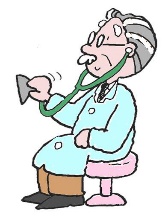 手術着に着替え、手術室に行きます手術直後に痛み止めの神経ブロックを行います抗生物質やその他の点滴注射をします抗生物質は手術後3回点滴します手術当日から翌朝までは一晩中点滴をします翌朝食事を食べることができれば点滴は抜針します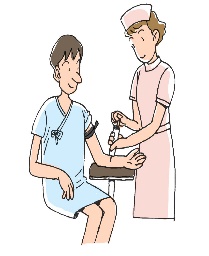 手術直後に痛み止めの神経ブロックを行います抗生物質やその他の点滴注射をします抗生物質は手術後3回点滴します手術当日から翌朝までは一晩中点滴をします翌朝食事を食べることができれば点滴は抜針します検査レントゲン撮影があります血液検査があります安静度行動制限はありません理学療法士によるリハビリテ－ションがありますベッド上安静です装具を装着しています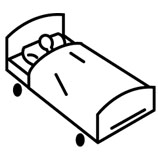 装具装着して歩行できます理学療法士によるリハビリテ－ションがあります装具装着して歩行できます理学療法士によるリハビリテ－ションがあります装具装着して歩行できます理学療法士によるリハビリテ－ションがあります装具装着して歩行できます理学療法士によるリハビリテ－ションがあります装具装着して歩行できます理学療法士によるリハビリテ－ションがあります装具装着して歩行できます理学療法士によるリハビリテ－ションがあります観察体温・脈拍・血圧測定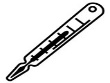 体温・脈拍・血圧測定帰室後に体温・脈拍・血圧測定・出血量・創部などの観察を行います体温・脈拍・血圧測定	体温・脈拍測定体温・脈拍測定体温・脈拍測定体温・脈拍測定体温・脈拍測定観察体温・脈拍・血圧測定体温・脈拍・血圧測定帰室後に体温・脈拍・血圧測定・出血量・創部などの観察を行います創部の観察を行います創部の観察を行います創部の観察を行います創部の観察を行います創部の観察を行います創部の観察を行います清潔シャワーをします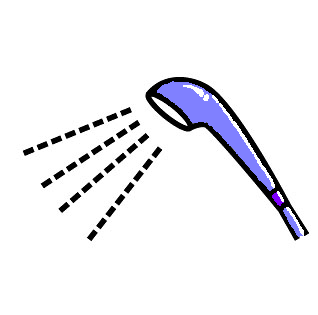 身体を拭いて寝衣を着替えます（看護師がお手伝いします）身体を拭いて寝衣を着替えます（看護師がお手伝いします）傷に、水にぬれても大丈夫なテープを貼れば、シャワー浴できます傷に、水にぬれても大丈夫なテープを貼れば、シャワー浴できます傷に、水にぬれても大丈夫なテープを貼れば、シャワー浴できます傷に、水にぬれても大丈夫なテープを貼れば、シャワー浴できます排泄尿の管が入っています不快感があれば抜去し、尿器を使用します大便の時は便器を使用します尿の管を抜き、トイレに行きますトイレ歩行ができますトイレ歩行ができますトイレ歩行ができますトイレ歩行ができますトイレ歩行ができます食事麻酔科医師の指示の時間から、何も食べたり、飲んだりしないで下さい麻酔科医師の指示の時間から、何も食べたり、飲んだりしないで下さい指示があるまで飲んだり食べたりしないで下さい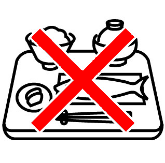 朝食から普通食が開始です（希望があればおにぎりに変更できます）普通食普通食普通食普通食普通食処置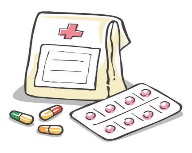 回診で創部にあてているガ－ゼを外します創の状態が変わりなければ抜糸まで創は消毒やテープの張り替えは行いません抜糸します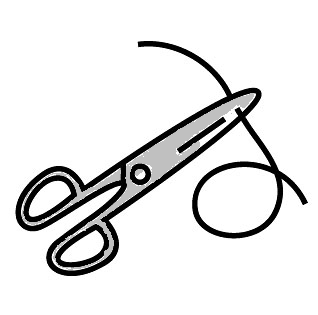 備考入院時のオリエンテーションをします医師より手術の説明があります手術同意書・麻酔同意書に記入をお願いしますリネンの確認（バスタオル）をします術前オリエンテーションをします薬剤師より服薬の説明があります　わからないことがあれば看護師まで申し出てください入院時のオリエンテーションをします医師より手術の説明があります手術同意書・麻酔同意書に記入をお願いしますリネンの確認（バスタオル）をします術前オリエンテーションをします薬剤師より服薬の説明があります　わからないことがあれば看護師まで申し出てください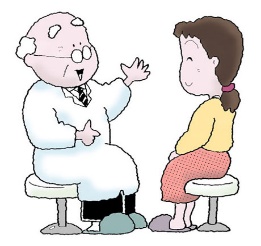 装具装着方法説明・歩行をするときには、必ず装具を装着するようにしましょう・夜間眠るときも装具をつけて眠ります　　　＊手術後、痛みが軽減するように援助していきます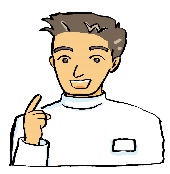 装具装着方法説明・歩行をするときには、必ず装具を装着するようにしましょう・夜間眠るときも装具をつけて眠ります　　　＊手術後、痛みが軽減するように援助していきます装具装着方法説明・歩行をするときには、必ず装具を装着するようにしましょう・夜間眠るときも装具をつけて眠ります　　　＊手術後、痛みが軽減するように援助していきます転医を希望される方は、早めに医師または看護師までお申し出ください退院後の生活について看護師より説明があります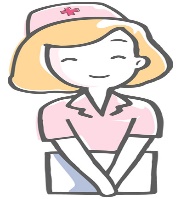 転医を希望される方は、早めに医師または看護師までお申し出ください退院後の生活について看護師より説明があります転医を希望される方は、早めに医師または看護師までお申し出ください退院後の生活について看護師より説明があります